PRE-ZÁRÓVIZSGA Jelentkezési lap 2022/2023 tanév II. félév Kérjük, hogy a dokumentumot elektronikusan töltse ki az olvashatóság miatt! Nyomtatás után eredeti aláírással lássa el! A dokumentumot személyesen (színesben, eredeti aláírással) vagy elektronikusan is benyújthatja (utóbbi esetben színes formában szkennelje be az eredeti aláírt lapot)! KAPCSOLT NYILATKOZATAlulírott _________________________________________________________ nyilatkozom, hogy a 2023/2024-es tanévben az alábbi mesterszakon tervezem folytatni tanulmányaimat: A tervezett mesterszak megnevezése: ______________________________________________________________A tervezett mesterszak intézménye: ________________________________________________________________Budapest, 2023. ____________________ ………………………………………………………………………….                                                                                                Hallgató aláírása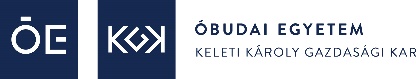 ÓBUDAI EGYETEMKeleti Károly Gazdasági KarA Hallgató neve:Neptun azonosítója:Szakjának megnevezése:Modul vagy szakirány: Tagozat (nappali/levelező/esti): E-mail címe:Telefonszáma:A dolgozat címe (magyarul):A konzulens neve: